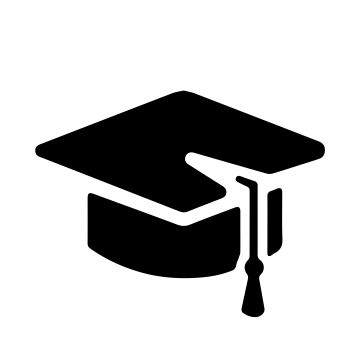 Всероссийский информационно – образовательный портал «Магистр»Веб – адрес сайта: https://magistr-r.ru/СМИ Серия ЭЛ № ФС 77 – 75609 от 19.04.2019г.(РОСКОМНАДЗОР, г. Москва)МОП СФО Сетевое издание «Магистр»ИНН 4205277233 ОГРН 1134205025349Председатель оргкомитета: Ирина Фёдоровна К.ТЛФ. 8-923-606-29-50Е -mail: metodmagistr@mail.ruИОР «Магистр»: Елена Владимировна В.Е -mail: magistr-centr@mail.ruГлавный редактор: Александр Сергеевич В.Е-mail: magistr-centr@magistr-r.ruПриказ №016 от 15.01.2024г.О назначении участников конкурса «Волшебство своими руками»Уважаемые участники, если по каким – либо причинам вы не получили электронные свидетельства в установленный срок (4 дня с момента регистрации), просьба обратиться для выяснения обстоятельств по электронной почте: metodmagistr@mail.ru№УчреждениеФИОРезультат1МБУ ДО «Дом детского творчества», Свердловская область г. АлапаевскТарунин Владимир Александрович, Перловсий Илья, Козлов КириллI степень (победитель)2МБДОУ Детски сад  Клубничка №33, г. ТамбовВолчихина Анастасия Владимировна, Брагин Евгений ИвановичI степень (победитель)3МБУДО Дорогобужский ДДТВысоцкая Халиса Закиевна, Пинчук КонстантинI степень (победитель)4МБУ ДО «Детско-юношеский центр «Созвездие» Кузбасс,  г. ТаштаголКоренкова Инга Ивановна, Рабина София АндреевнаI степень (победитель)5МБДОУ Детский сад №281, НовосибирскРябцева Тамара Анфилофьевна, Лихошерстова Полина  I степень (победитель)